FORMULÁRIO PARA INDICAÇÃO AO PRÊMIO ESTUDANTE DEZEdição: I. Proponente1. Nome: 2. Instituição: 3. Formação/Titulação:4. Atividade/Cargo exercido na Instituição de origem: 5. E-mail:6. Fone de contato:II. Indicado(a)Nome: Instituição:Período ou ano do curso:E-mail:Fone de contato:III. Justificativa da IndicaçãoObs.: Não ultrapassar 10 linhas.IV. DeclaraçãoDeclaro para os devidos fins e efeitos pertinentes que li e estou de acordo com as normas específicas do prêmio para o qual faço a solicitação de inscrição da candidatura constante do item II acima.Por ser verdade, firmo o presente.Local, data.Assinatura do Coordenador do CursoAssinatura do proponente 2Assinatura do proponente 3ANEXO BTabela de pontuação Estudante DEZ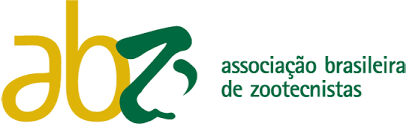 1. ATUAÇÃO PROFISSIONAL1. ATUAÇÃO PROFISSIONALValorQuantidadeTotal 1.1Estágio (cada 40h)1,51.2Monitoria1,51.3Programa de Educação Tutorial - PET1,51.4Empresa Junior3,01.5Prelecionista de palestra2,01.6Prelecionista de minicurso2,01.7Associado ABZ2,01.8Associado outras entidades da área de Zootecnia1,02. REPRESENTAÇÃO ESTUDANTIL2. REPRESENTAÇÃO ESTUDANTILValorQuantidadeTotal 2.1Participação de Conselhos, Comissões, Comitês Universitários e Colegiado de Curso5,02.2Diretoria de Diretório Acadêmico ou Centro Acadêmico (DA, CA).3,02.3Conselho Fiscal de Diretório Acadêmico ou Centro Acadêmico (DA, CA).2,02.4Diretoria do Diretório Central de Estudantes (DCE) 5,02.5Conselho Fiscal do Diretório Central de Estudantes (DCE) 2,02.6Organização de congresso estudantil3,02.7Fórum Nacional de Estudantes de Zootecnia (organização)3,02.8Fórum Nacional de Estudantes de Zootecnia (participação)3,02.9Jogos Universitários da Zootecnia – JUZ (organizador)2,02.10Jogos Universitários da Zootecnia – JUZ (atleta)1,03. PARTICIPAÇÃO EM PROJETOS E GRUPOS DE PESQUISA, ENSINO OU EXTENSÃO3. PARTICIPAÇÃO EM PROJETOS E GRUPOS DE PESQUISA, ENSINO OU EXTENSÃOValorQuantidadeTotal 3.1Bolsista de iniciação científica, ensino ou extensão1,53.2Iniciação científica, ensino ou extensão sem bolsa1,03.3Colaborador de projeto de pesquisa, ensino ou extensão0,53.4Membro de Grupo de pesquisa CNPq0,54. ARTIGOS COMPLETOS PUBLICADOS EM PERIÓDICOS4. ARTIGOS COMPLETOS PUBLICADOS EM PERIÓDICOSValorQuantidadeTotal 4.1.Revista indexadas com classificação A-B no sistema Qualis2,04.2.Revista indexadas com classificação C no sistema Qualis1,04.3Revista indexadas, sem classificação no sistema Qualis0,55. PARTICIPAÇÃO EM EVENTOS5. PARTICIPAÇÃO EM EVENTOSValorQuantidadeTotal 5.1Ouvinte em Congresso científico e extensão (cada 20h)1,05.2Ouvinte em minicurso (cada 20h)1,05.4Organizador de evento (cada 20h)1,55.5Publicação de trabalho completo 1,05.6Publicação de resumo expandido0,75.7Publicação de resumo simples 0,55.8Apresentação oral1,05.9Apresentação pôster 0,56. PRÊMIOS E TÍTULOS6. PRÊMIOS E TÍTULOSValorQuantidadeTotal 6.1Melhor trabalho apresentado no Zootec2,06.2Melhor trabalho apresentado em evento1,06.3Jogos Universitários da Zootecnia – JUZ1,07. OUTRAS ATIVIDADES7. OUTRAS ATIVIDADESValorQuantidadeTotal 7.1 Entrevistas (rádio, TV, jornal impresso)2,07.2 Publicação de texto técnico1,57.3 Administrador de página ou blog de divulgação da Zootecnia3,0PONTUAÇÃO FINAL